Identities – Level 3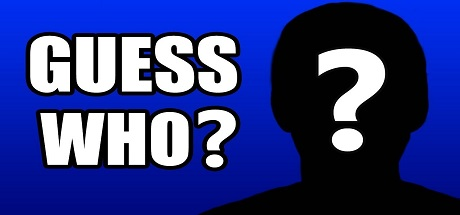 Worksheet 1 – Guess Who?Complete this sheet for yourself – don’t share your answers!Age:Favourite hobby:Favourite band/singer:Favourite TV programme:Favourite food:Hair colour:Nationality:First and last letter of your name: